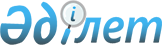 О внесении изменений в Типовые схемы оценки соответствияРешение Совета Евразийской экономической комиссии от 25 января 2023 года № 11.
      В соответствии с пунктом 5 Протокола о техническом регулировании в рамках Евразийского экономического союза (приложение № 9 к Договору о Евразийском экономическом союзе от 29 мая 2014 года) и пунктом 42 приложения № 1 к Регламенту работы Евразийской экономической комиссии, утвержденному Решением Высшего Евразийского экономического совета от 23 декабря 2014 г. № 98, Совет Евразийской экономической комиссии решил:
      1. Внести в Типовые схемы оценки соответствия, утвержденные Решением Совета Евразийской экономической комиссии от 18 апреля 2018 г. № 44, изменения согласно приложению.
      2. Настоящее Решение вступает в силу по истечении 30 календарных дней с даты его официального опубликования.
      Члены Совета Евразийской экономической комиссии: ИЗМЕНЕНИЯ,
вносимые в Типовые схемы оценки соответствия
      1. Абзацы третий – седьмой пункта 93 заменить абзацами следующего содержания:
      "изменение организационно-правовой формы, места нахождения (адреса юридического лица), места жительства физического лица, зарегистрированного в качестве индивидуального предпринимателя, адреса места осуществления деятельности (в случае, если адреса различаются), номера телефона и (или) адреса электронной почты – в отношении заявителя;
      изменение организационно-правовой формы, места нахождения (адреса юридического лица), места жительства физического лица, зарегистрированного в качестве индивидуального предпринимателя, – в отношении изготовителя продукции;
      переименование географического объекта, элемента улично-дорожной сети (улицы, проспекта, площади, переулка, проезда, набережной, бульвара и др.), элемента планировочной структуры (район, микрорайон и др.), изменение нумерации объекта адресации (дома, помещения и др.), почтового индекса, указанных в качестве реквизитов адреса места осуществления деятельности по изготовлению продукции (при условии фактической неизменности места осуществления деятельности по изготовлению продукции), – в отношении изготовителя продукции;
      изменение наименования юридического лица, фамилии, имени, отчества (при наличии) физического лица, зарегистрированного в качестве индивидуального предпринимателя, при условии сохранения регистрационного или учетного (индивидуального, идентификационного) номера и неизменности мест осуществления деятельности по изготовлению (производству) продукции;
      изменение кода (кодов) ТН ВЭД ЕАЭС;
      сокращение количества адресов мест осуществления деятельности по изготовлению продукции.
      В случае переименования географического объекта, элемента улично-дорожной сети (улицы, проспекта, площади, переулка, проезда, набережной, бульвара и др.), элемента планировочной структуры (район, микрорайон и др.), изменения нумерации объекта адресации (дома, помещения и др.), почтового индекса, указанных в качестве реквизитов места нахождения (адреса юридического лица), места жительства физического лица, зарегистрированного в качестве индивидуального предпринимателя, являющихся заявителем и (или) изготовителем продукции, адреса места осуществления деятельности заявителя, адреса места осуществления деятельности по изготовлению продукции (при условии фактической неизменности указанных мест нахождения, жительства и (или) осуществления деятельности), изменения номера телефона и (или) адреса электронной почты заявителя, кода (кодов) ТН ВЭД ЕАЭС замена сертификата соответствия и (или) приложений к нему не требуется и осуществляется по усмотрению заявителя.".
      2. Абзацы третий – восьмой пункта 114 заменить абзацами следующего содержания:
      "изменение организационно-правовой формы, места нахождения (адреса юридического лица), места жительства физического лица, зарегистрированного в качестве индивидуального предпринимателя, адреса места осуществления деятельности (в случае, если адреса различаются), номера телефона и (или) адреса электронной почты – в отношении заявителя;
      изменение организационно-правовой формы, места нахождения (адреса юридического лица), места жительства физического лица, зарегистрированного в качестве индивидуального предпринимателя, – в отношении изготовителя продукции;
      переименование географического объекта, элемента улично-дорожной сети (улицы, проспекта, площади, переулка, проезда, набережной, бульвара и др.), элемента планировочной структуры (район, микрорайон и др.), изменение нумерации объекта адресации (дома, помещения и др.), почтового индекса, указанных в качестве реквизитов адреса места осуществления деятельности по изготовлению продукции (при условии фактической неизменности места осуществления деятельности по изготовлению продукции), – в отношении изготовителя продукции;
      изменение наименования юридического лица, фамилии, имени, отчества (при наличии) физического лица, зарегистрированного в качестве индивидуального предпринимателя, при условии сохранения регистрационного или учетного (индивидуального, идентификационного) номера и неизменности места осуществления деятельности по изготовлению (производству) продукции;
      изменение кода (кодов) ТН ВЭД ЕАЭС;
      сокращение количества адресов мест осуществления деятельности по изготовлению продукции.
      В качестве даты окончания действия новой декларации о соответствии указывается дата окончания действия декларации о соответствии, подлежащей замене.
      В случае переименования географического объекта, элемента улично-дорожной сети (улицы, проспекта, площади, переулка, проезда, набережной, бульвара и др.), элемента планировочной структуры (район, микрорайон и др.), изменения нумерации объекта адресации (дома, помещения и др.), почтового индекса, указанных в качестве реквизитов места нахождения (адреса юридического лица), места жительства физического лица, зарегистрированного в качестве индивидуального предпринимателя, являющихся заявителем и (или) изготовителем продукции, адреса места осуществления деятельности заявителя, адреса места осуществления деятельности по изготовлению продукции (при условии фактической неизменности указанных мест нахождения, жительства и (или) осуществления деятельности), изменения номера телефона и (или) адреса электронной почты заявителя, кода (кодов) ТН ВЭД ЕАЭС замена декларации о соответствии и (или) приложений к ней не требуется и осуществляется по усмотрению заявителя.".
					© 2012. РГП на ПХВ «Институт законодательства и правовой информации Республики Казахстан» Министерства юстиции Республики Казахстан
				
От РеспубликиАрмения

От РеспубликиБеларусь

От РеспубликиКазахстан

От КыргызскойРеспублики

От РоссийскойФедерации

М. Григорян

И. Петришенко

С. Жумангарин

А. Касымалиев

А. Оверчук
ПРИЛОЖЕНИЕ
к Решению Совета
Евразийской экономической комиссии
от 25 января 2023 г. № 11